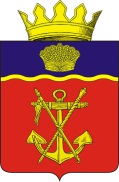 АДМИНИСТРАЦИЯКАЛАЧЕВСКОГО МУНИЦИПАЛЬНОГО РАЙОНАВОЛГОГРАДСКОЙ ОБЛАСТИП О С Т А Н О В Л Е Н И Е от   24.01.2020 г.     № 44Об утверждении Порядка и условий предоставления в аренду муниципального имущества, включенного в перечень муниципального имущества Калачевского муниципального района Волгоградской области, свободного от прав третьих лиц (за исключением права хозяйственного ведения, права оперативного управления, а также имущественных прав субъектов малого и среднего предпринимательства), предусмотренного частью 4 статьи 18 Федерального закона от 24 июля 2007 г. № 209-ФЗ "О развитии малого и среднего предпринимательства в Российской Федерации.В соответствии с Федеральным законом от 06.10.2003 N 131-ФЗ «Об общих принципах организации местного самоуправления в Российской Федерации», частью 4.1 статьи 18 Федерального закона от 24 июля 2007 г. № 209-ФЗ "О развитии малого и среднего предпринимательства в Российской Федерации", положением от 14.03.2016 г. № 165 «О порядке управления и распоряжения муниципальной собственностью Калачевского муниципального района», руководствуясь Уставом Калачевского муниципального района Волгоградской области, администрация Калачевского муниципального района Волгоградской области постановляет:Утвердить Порядок и условия предоставления в аренду муниципального имущества, включенного в перечень муниципального имущества Калачевского муниципального района Волгоградской области, свободного от прав третьих лиц (за исключением права хозяйственного ведения, права оперативного управления, а также имущественных прав субъектов малого и среднего предпринимательства), предусмотренного частью 4 статьи 18 Федерального закона от 24 июля 2007 г. № 209-ФЗ "О развитии малого и среднего предпринимательства в Российской Федерации" согласно приложению  к настоящему постановлению.2. Настоящее постановление подлежит официальному опубликованию.3. Контроль исполнения настоящего постановления возложить на первого заместителя Главы Калачевского муниципального района Земскову Н.П.Глава Калачевскогомуниципального района                                                           П.Н. ХаритоненкоПриложение к Постановлению администрации Калачевскогомуниципального районаВолгоградской области От 24.01.2020 № 44ПОРЯДОК И УСЛОВИЯпредоставления в аренду муниципального имущества, включенного в перечень муниципального имущества Калачевского муниципального района Волгоградской области, свободного от прав третьих лиц (за исключением права хозяйственного ведения, права оперативного управления, а также имущественных прав субъектов малого и среднего предпринимательства), предусмотренного частью 4 статьи 18 Федерального закона от 24 июля 2007 г.  № 209-ФЗ "О развитии малого и среднего предпринимательства в Российской Федерации"1. Общие положения1.1. Настоящий Порядок и условия регулирует процедуру предоставления имущественной поддержки субъектам малого и среднего предпринимательства, а также организациям, образующим инфраструктуру поддержки субъектов малого и среднего предпринимательства в виде передачи в аренду муниципального имущества, включенного в перечень муниципального имущества Калачевского муниципального района Волгоградской области, свободного от прав третьих лиц (за исключением права хозяйственного ведения, права оперативного управления, а также имущественных прав субъектов малого и среднего предпринимательства), предусмотренного частью 4 статьи 18 Федерального закона от 24 июля 2007 г. № 209-ФЗ "О развитии малого и среднего предпринимательства в Российской Федерации" (далее именуется – перечень).1.2. Право на приобретение в аренду муниципального имущества, включенного в перечень, имеют субъекты малого и среднего предпринимательства, за исключением субъектов малого и среднего предпринимательства, которым не может оказываться поддержка в соответствии с частью 3 статьи 14 Федерального закона от 24 июля 2007 г. № 209-ФЗ "О развитии малого и среднего предпринимательства в Российской Федерации" (далее именуется – Федеральный закон № 209-ФЗ) и организации, образующие инфраструктуру поддержки субъектов малого и среднего предпринимательства, за исключением указанных в статье 15 Федерального закона № 209-ФЗ государственных фондов поддержки научной, научно-технической, инновационной деятельности, осуществляющих деятельность в форме государственных учреждений (далее именуются – заявители);1.3. Заявители имеют право на приобретение в аренду муниципального имущества, включенного в перечень при соблюдении следующих условий:государственная регистрация и (или) постановка заявителя на налоговый учет на территории Волгоградской области;отсутствие в отношении заявителя процедур реорганизации, ликвидации и банкротства (наблюдение; внешнее управление; конкурсное производство);отсутствие у заявителей задолженности по налоговым и иным обязательным платежам в бюджеты бюджетной системы Российской Федерации.1.4. Муниципальное имущество, включенное в перечень, предоставляется в аренду на срок не менее пяти лет. Срок договора аренды может быть уменьшен на основании поданного до заключения такого договора заявления лица, приобретающего права владения и (или) пользования имуществом.Максимальный срок предоставления бизнес-инкубаторами муниципального имущества в аренду субъектам малого и среднего предпринимательства не должен превышать три года.1.5. Предоставление в аренду муниципального имущества, включенного в перечень, осуществляется:1) путем передачи в аренду муниципального имущества, включенного в перечень, по результатам торгов;2) путем передачи в аренду муниципального имущества, включенного в перечень, без проведения торгов на льготных условиях заявителям, осуществляющим виды предпринимательской деятельности в производственной, социальной, научной сферах и в сфере предоставления бытовых услуг, торговли и общественного питания, указанные в Приложении 1 к настоящему Порядку.Предоставление земельных участков в аренду осуществляется в соответствии с положениями главы V.1 Земельного кодекса Российской Федерации (далее – ЗК РФ): 1) по результатам проведения торгов в порядке, предусмотренном статьями 39.11-39.12 ЗК РФ; 2) без проведения торгов по основаниям, установленным пунктом 2 статьи 39.6 ЗК РФ в порядке,  предусмотренном  статьями 39.14 – 39.17 ЗК РФ.Организатором торгов на право заключения договора аренды земельного участка, включенного в перечень, является администрация Калачевского муниципального района Волгоградской области (далее – Администрация) в лице структурного подразделения Администрации отдела по управлению муниципальным имуществом и земельными ресурсами  (далее - Отдел).2. Порядок предоставления муниципального имущества, включенного в перечень по результатам торгов.2.1. Передача в аренду муниципального имущества, включенного в перечень, по результатам торгов может осуществляться по инициативе Администрации или обладателя права хозяйственного ведения или оперативного управления - муниципального унитарного предприятия, муниципального учреждения (далее – Уполномоченное лицо) или по инициативе заявителя.Организатором торгов и арендодателем в отношении имущества, составляющего казну Калачевского муниципального района Волгоградской области, является Администрация в лице Отдела.Организатором торгов и арендодателем в отношении имущества, закрепленного на праве хозяйственного ведения, праве оперативного управления, является Уполномоченное лицо.2.2. Для предоставления муниципального имущества, включенного в перечень, по результатам торгов по инициативе заявителей, заявители предоставляют в Администрацию, Уполномоченное лицо заявление о предоставлении в аренду муниципального имущества, включенного в перечень, по результатам торгов по форме согласно Приложении 2 к настоящему Порядку.К заявлению прилагаются следующие документы:1) документ, удостоверяющий личность заявителя (представителя заявителя), который возвращается ему непосредственно после установления личности;2) документ, подтверждающий полномочия представителя заявителя (в случае если с заявлением обращается представитель заявителя), либо его копия (при предъявлении оригинала);3) заявление о соответствии вновь созданного юридического лица и вновь зарегистрированного индивидуального предпринимателя условиям отнесения к субъектам малого и среднего предпринимательства, установленным Федеральным законом № 209-ФЗ, по форме, утвержденной приказом Министерства экономического развития Российской Федерации от 10 марта 2016 г. № 113 "Об утверждении формы заявления о соответствии вновь созданного юридического лица и вновь зарегистрированного индивидуального предпринимателя условиям отнесения к субъектам малого и среднего предпринимательства, установленным Федеральным законом от 24 июля 2007 г. № 209-ФЗ "О развитии малого и среднего предпринимательства в Российской Федерации" (далее – приказ Минэкономразвития № 113) - не представляется организациями, образующими инфраструктуру поддержки субъектов малого и среднего предпринимательства.Выписка из Единого государственного реестра юридических лиц (для юридических лиц), выписка из Единого государственного реестра индивидуальных предпринимателей (для индивидуальных предпринимателей), сведения из единого реестра субъектов малого и среднего предпринимательства, сведения из реестра организаций, образующих инфраструктуру поддержки субъектов малого и среднего предпринимательства, сведения об отсутствии задолженности по налоговым и иным обязательным платежам в бюджеты бюджетной системы Российской Федерации, сведения об отсутствии решения о ликвидации заявителя (юридического лица) в течение трех рабочих дней со дня поступления заявления о предоставлении в аренду муниципального имущества, включенного в перечень, по результатам торгов, запрашиваются Отделом или Уполномоченным лицом самостоятельно. Сведения об отсутствии введения в отношении заявителя процедур банкротства (наблюдение; внешнее управление; конкурсное производство) в течение трех рабочих дней со дня поступления заявления проверяются Отделом или уполномоченным лицом самостоятельно с использованием общедоступных информационных систем в сети Интернет (Единый федеральный реестр сведений о банкротстве http://bankrot.fedresurs.ru/, Картотека арбитражных дел экономической коллегии Верховного Суда Российской Федерации http://kad.arbitr.ru/).2.3. Заявление о предоставлении в аренду муниципального имущества, включенного в перечень, по результатам торгов регистрируется в Администрации или Уполномоченном лице. Не позднее следующего рабочего дня после поступления такого заявления, о дате поступления заявления делается пометка в электронной форме перечня, размещенной на официальном сайте в сети Интернет, в составе сведений об обременениях имущества правами третьих лиц.2.4. При поступлении заявления о предоставлении в аренду муниципального имущества, включенного в перечень, по результатам торгов Администрация или Уполномоченное лицо в течение тридцати дней с даты поступления такого заявления принимает решение о проведении торгов или об отказе в проведении торгов, о чем в течение трех рабочих дней уведомляет заявителя. При принятии решения об отказе в проведении торгов, в уведомлении указываются причины отказа.2.5. В случае поступления нескольких заявлений о предоставлении одного и того же муниципального имущества, включенного в перечень, заявления рассматриваются в порядке очередности по дате и времени их поступления.В случае если по ранее поданному заявлению Администрация, Уполномоченное лицо принимает решение о проведении торгов, заявителям, подавшим заявление позже, направляет уведомление о принятом решении с разъяснением возможности участия в торгах.2.6. Администрация, Уполномоченное лицо принимает решение об отказе в проведении торгов при наличии хотя бы одного из следующих оснований:1) не представлены документы, указанные в пункте 2.2 настоящего Порядка и условий либо представлены недостоверные сведения и документы;2) несоответствие заявителя условиям, предусмотренным пунктом 1.3 настоящего порядка.3) несоответствие субъекта малого и среднего предпринимательства требованиям, установленным статьей 4 Федерального закона № 209-ФЗ;4) ранее в отношении заявителя было принято решение об оказании аналогичной поддержки (поддержки, условия оказания которой совпадают с испрашиваемой, включая форму, вид поддержки и цели ее оказания) и сроки ее оказания не истекли;5) с момента признания субъекта малого и среднего предпринимательства допустившим нарушение Порядка и условий оказания поддержки, в том числе не обеспечившим целевого использования средств поддержки, прошло менее чем три года;6) в отношении указанного в заявлении муниципального имущества, включенного в перечень, Администрацией, Уполномоченным лицом принято решение о проведении торгов;7) в отношении указанного в заявлении муниципального имущества, включенного в перечень, Администрацией, Уполномоченным лицом принято решение о предоставлении его иному лицу.8) в отношении муниципального имущества, указанного в заявлении ранее поступило заявление о предоставлении его в аренду без торгов и Администрацией, Уполномоченным лицом не принято решение об отказе в предоставлении муниципального имущества. 2.6. Передача в аренду муниципального имущества, включенного в перечень по результатам торгов осуществляется в порядке, установленном приказом Федеральной антимонопольной службы от 10 февраля 2010 г. № 67 "О порядке проведения конкурсов или аукционов на право заключения договоров аренды, договоров безвозмездного пользования, договоров доверительного управления имуществом, иных договоров, предусматривающих переход прав владения и (или) пользования в отношении муниципального или муниципального имущества, и перечне видов имущества, в отношении которого заключение указанных договоров может осуществляться путем проведения торгов в форме конкурса" (далее – Приказ ФАС № 67) и в соответствии с  конкурсной документацией.3. Порядок предоставления муниципального имущества, включенного в перечень, без проведения торгов3.1. Муниципальное имущество, включенное в перечень, предоставляется без проведения торгов и на льготных условиях заявителям, осуществляющим виды предпринимательской деятельности в производственной, социальной, научной сферах и в сфере предоставления бытовых услуг, торговли и общественного питания, указанные в Приложении 1 к настоящему Порядку и условиям, при условии его использования для осуществления таких видов деятельности.3.2. Заявители, заинтересованные в получении муниципального имущества, включенного в перечень, без проведения торгов, предоставляют в Администрацию, Уполномоченное лицо заявление о предоставлении муниципального имущества, включенного в перечень, без проведения торгов, по форме согласно Приложении 2 к настоящему Порядку с приложением следующих документов:1) документ, удостоверяющий личность заявителя (представителя заявителя), который возвращается ему непосредственно после установления личности;2) документ, подтверждающий полномочия представителя заявителя (в случае если с заявлением обращается представитель заявителя),
либо его копия (при предъявлении оригинала);3) копии учредительных документов (для юридических лиц);4) копия решения об одобрении или о совершении крупной сделки (в случае если требование о необходимости наличия такого решения для совершения крупной сделки установлено законодательством Российской Федерации, учредительными документами юридического лица
и если для заявителя заключение договора аренды является крупной сделкой);5) заявление о соответствии вновь созданного юридического лица и вновь зарегистрированного индивидуального предпринимателя условиям отнесения к субъектам малого и среднего предпринимательства, установленным Федеральным законом № 209-ФЗ, по форме, утвержденной приказом Минэкономразвития № 113 - не представляется организациями, образующими инфраструктуру поддержки субъектов малого и среднего предпринимательства;3.3. Выписка из Единого муниципального реестра юридических лиц (для юридических лиц), выписка из Единого муниципального реестра индивидуальных предпринимателей (для индивидуальных предпринимателей), сведения из единого реестра субъектов малого и среднего предпринимательства, сведения из реестра организаций, образующих инфраструктуру поддержки субъектов малого и среднего предпринимательства, сведения об отсутствии задолженности по налоговым и иным обязательным платежам в бюджеты бюджетной системы Российской Федерации, сведения об отсутствии решения о ликвидации заявителя (юридического лица), в течение трех рабочих дней со дня поступления заявления о предоставлении муниципального имущества, включенного в перечень, без проведения торгов, запрашиваются Отделом или Уполномоченным органом самостоятельно и приобщаются к документам, представленным заявителями. Сведения об отсутствии введения в отношении заявителя процедур банкротства (наблюдение; внешнее управление; конкурсное производство) в течение трех рабочих дней со дня поступления заявления о предоставлении муниципального имущества, включенного в перечень, без проведения торгов, проверяются Отделом или Уполномоченным лицом самостоятельно с использованием общедоступных информационных систем в сети Интернет (Единый федеральный реестр сведений о банкротстве http://bankrot.fedresurs.ru/, Картотека арбитражных дел экономической коллегии Верховного Суда Российской Федерации http://kad.arbitr.ru/).Документы, указанные в настоящем пункте, могут быть представлены заявителями по собственной инициативе.3.4. Заявление о предоставлении муниципального имущества, включенного в перечень, без проведения торгов регистрируется в порядке, установленном для входящей корреспонденции. Не позднее следующего рабочего дня после поступления такого заявления, о дате поступления заявления делается пометка в электронной форме перечня, размещенной на официальном сайте в сети Интернет, в составе сведений об обременениях имущества правами третьих лиц.В случае поступления нескольких заявлений о предоставлении муниципального имущества, включенного в перечень, без проведения торгов в отношении одного и того же муниципального имущества, включенного в перечень, решения Администрации, Уполномоченного лица. Заявления рассматриваются в порядке очередности по дате и времени их поступления. Решение Администрации, Уполномоченного лица о предоставлении муниципального имущества, включенного в перечень, без торгов либо решение об отказе в предоставлении муниципального имущества, включенного в перечень, без торгов принимается в порядке очередности по дате и времени поступления заявления.3.5. Заявление и документы, указанные в пунктах 3.2, 3.3 настоящего Порядка и условий, рассматриваются Администрацией или Уполномоченным лицом в течение десяти рабочих дней с даты их поступления в Администрацию или Уполномоченное лицо.3.6. По результатам рассмотрения заявления о предоставлении муниципального имущества, включенного в перечень, без проведения торгов и документов Администрация или Уполномоченное лицо принимает решение о предоставлении муниципального имущества, включенного в перечень, без проведения торгов, либо решение об отказе в предоставлении муниципального имущества, включенного в перечень, без проведения торгов, о чем в течение трех рабочих дней с даты принятия решения в письменной форме уведомляет заявителя.При принятии решения об отказе в предоставлении муниципального имущества в уведомлении указываются причины отказа.3.7. Администрация, Уполномоченное лицо принимает решение об отказе в предоставлении муниципального имущества, включенного в перечень, без проведения торгов при наличии хотя бы одного из следующих оснований:1) не представлены документы, указанные в пункте 3.2 настоящего Порядка и условий, либо представлены недостоверные сведения и документы;2) несоответствие заявителя критериям и условиям, предусмотренным пунктами 1.2, 1.3,3.1 настоящего Порядка и условий;3) несоответствие субъекта малого и среднего предпринимательства требованиям, установленным статьей 4 Федерального закона № 209-ФЗ;4) ранее в отношении заявителя было принято решение об оказании аналогичной поддержки (поддержки, условия оказания которой совпадают с испрашиваемой, включая форму, вид поддержки и цели ее оказания) и сроки ее оказания не истекли;5) с момента признания заявителя допустившим нарушение порядка и условий оказания поддержки, в том числе не обеспечившим целевого использования средств поддержки, прошло менее чем три года;6) в отношении указанного в заявлении муниципального имущества, включенного в перечень, Администрацией, Уполномоченным лицом принято решение о предоставлении его иному лицу;7) указанное в заявлении муниципальное имущество, включенное в перечень, является предметом торгов, извещение о проведении которых размещено в порядке, установленном Приказом ФАС № 67;8) в отношении муниципального имущества, указанного в заявлении ранее поступило заявление о предоставлении его в аренду на торгах и Администрацией, Уполномоченным лицом не принято решение об отказе в предоставлении муниципального имущества.В случае если Администрацией принято решение о проведении торгов в отношении муниципального имущества, включенного в перечень по собственной инициативе, но до размещения извещения о проведении торгов в порядке, установленном Приказом ФАС № 67, указанное извещение не размещается до рассмотрения такого заявления. В случае принятия по результатам рассмотрения указанного заявления решения о предоставлении муниципального имущества без торгов, решение о проведении торгов в отношении такого имущества, принятое Администрацией, Уполномоченным органом по собственной инициативе, подлежит отмене.3.8. Не позднее 15 рабочих дней со дня принятия Администрацией или Уполномоченным лицом решения о предоставлении муниципального имущества, включенного в перечень, без торгов, Администрация или уполномоченное лицо осуществляют подготовку проекта договора аренды, по форме, утвержденной Администрацией и его подписание, а также направление проекта указанного договора для подписания заявителю.4. Льготные условия4.1. При заключении договора аренды муниципального имущества, включенного в перечень без проведения торгов с заявителями, осуществляющими виды предпринимательской деятельности в производственной, социальной, научной сферах и в сфере предоставления бытовых услуг, торговли и общественного питания, указанные в Приложении 1 к настоящему Порядку и условиям, соответствующими условиям, указанным в пункте 1.3. настоящего Порядка и условий предусматриваются следующие размеры арендной платы:в первый год аренды - 40 процентов от размера арендной платы;во второй год аренды - 60 процентов от размера арендной платы;в третий год аренды - 80 процентов от размера арендной платы;в четвертый год аренды и далее - 100 процентов от размера арендной платы. 4.2. В случае досрочного расторжения договора аренды по инициативе арендатора и заключении в течение одного календарного года со дня расторжения договора, нового договора аренды в отношении того же объекта, включенного в перечень, тем же арендатором, размер льготы по арендной плате определяется исходя из совокупного срока аренды по таким договорам.			5. Заключительные положения5.1. В случае несоблюдения арендатором условий договора аренды, требований настоящего Порядка и условий и законодательства Российской Федерации Администрация или Уполномоченное лицо принимает предусмотренные законодательством меры для досрочного расторжения договора.Приложение 1к Порядку и условиям предоставления в аренду муниципального имущества, включенного в перечень муниципального имущества Калачевского муниципального района Волгоградской области, свободного от прав третьих лиц (за исключением права хозяйственного ведения, права оперативного управления, а также имущественных прав субъектов малого и среднего предпринимательства), предусмотренного частью 4 статьи 18 Федерального закона от 24 июля 2007 г.  № 209-ФЗ "О развитии малого и среднего предпринимательства в Российской Федерации"ПЕРЕЧЕНЬвидов предпринимательской деятельности в производственной, социальной, научной сферах и в сфере предоставления бытовых услуг, торговли и общественного питания.Приложение 2к Порядку и условиям предоставления в аренду муниципального имущества, включенного в перечень муниципального имущества Калачевского муниципального района Волгоградской области, свободного от прав третьих лиц (за исключением права хозяйственного ведения, права оперативного управления, а также имущественных прав субъектов малого и среднего предпринимательства), предусмотренного ч. 4 ст. 18 Федерального закона от 24 июля 2007 г.  № 209-ФЗ "О развитии малого и среднего предпринимательства в Российской Федерации"Главе Калачевского муниципального района Волгоградской области____________________________________________________________от______________________________________________________(полное наименование заявителя - юридического лица, индивидуального предпринимателя)ЗАЯВЛЕНИЕПрошу предоставить в аренду без торгов/по результатам торгов объект недвижимости,                                                                               (нужное подчеркнуть)расположенный по адресу:___________________________________________________________________________________________________________________________________(указать адрес конкретного объекта)Кадастровый номер:____________________________________________________________Общей площадью	кв. м, этажность	сроком на______________________для использования под__________________________________________________________Сведения о заявителе:___________________________________________________________(наименование юридического лица, индивидуального предпринимателя, ОРГН, ОРГНИП)Местонахождение:____________________________________________________________________________________________________________________________________________(для юридических лиц)Адрес регистрации:_____________________________________________________________(для индивидуального предпринимателя)Адрес фактического проживания:_________________________________________________(для индивидуального предпринимателя)Паспорт: серия__________, номер______________, выданный «_____»___________20___г.(для индивидуальных предпринимателей)Банковские реквизиты(для юридических лиц, индивидуальных предпринимателей):ИНН_____________________________, БИК_______________________________________,р/с____________________________________, кор/с_________________________________,Банк получателя:_________________________________________________________________Перечень документов, прилагаемых к заявлению:Об ответственности за достоверность представленных сведений предупрежден(а).Я согласен(а) на обработку персональных данных в администрации Калачевского муниципального района Волгоградской области.___________________________   МП   ________________   _____________________________        	(должность)                   		(подпись)               	      (Ф.И.О.)Контактный телефон, e-mail:_____________________________________________Действующий(ая) на основании ________________________________________________________________________________                                       				(реквизиты доверенности)«___»______________  20____ г.                                                                             Расписка получена«___»_____20__г._________подписьФ.И.О.____________________Результат рассмотрения заявления прошу:выдать на руки в /Администрации/ Организациинаправить по почтенаправить по электронной почте            (нужное подчеркнуть)Код или раздел по Общероссийскому классификатору видов экономической деятельности ОК 029-2014 (КДЕС Ред. 2)Наименование1201.1Выращивание однолетних культур01.2Выращивание многолетних культур01.3Выращивание рассады01.4Животноводство01.5Смешанное сельское хозяйство01.6Деятельность вспомогательная в области производства сельскохозяйственных культур и послеуборочной обработки сельхозпродукции02.1Лесоводство и прочая лесохозяйственная деятельность02.2Лесозаготовки02.3Сбор и заготовка пищевых лесных ресурсов, недревесных лесных ресурсов и лекарственных растений02.4Предоставление услуг в области лесоводства и лесозаготовок03.22Рыбоводство пресноводное10.1Переработка и консервирование мяса и мясной пищевой продукции10.2Переработка и консервирование рыбы, ракообразных и моллюсков10.3Переработка и консервирование фруктов и овощей10.4Производство растительных и животных масел и жиров10.5Производство молочной продукции10.6Производство продуктов мукомольной и крупяной промышленности, крахмала и крахмалосодержащих продуктов10.7Производство хлебобулочных и мучных кондитерских изделий10.8Производство прочих пищевых продуктов10.9Производство готовых кормов для животных11.07Производство безалкогольных напитков; производство минеральных вод и прочих питьевых вод в бутылках13.1Подготовка и прядение текстильных волокон13.2Производство текстильных тканей13.3Отделка тканей и текстильных изделий13.9Производство прочих текстильных изделий14.1Производство одежды, кроме одежды из меха14.2Производство меховых изделий14.3Производство вязаных и трикотажных изделий одежды15.1Дубление и отделка кожи, производство чемоданов, сумок, шорно-седельных изделий из кожи; выделка и крашение меха15.2Производство обуви16.1Распиловка и строгание древесины16.2Производство изделий из дерева, пробки, соломки и материалов для плетения17.1Производство целлюлозы, древесной массы, бумаги и картона17.2Производство изделий из бумаги и картона18.1Деятельность полиграфическая и предоставление услуг в этой области18.2Копирование записанных носителей информации19.1Производство кокса19.3Агломерация угля, антрацита и бурого угля (лигнита) и производство термоуглей20.1Производство основных химических веществ, удобрений и азотных соединений, пластмасс и синтетического каучука в первичных формах20.2Производство пестицидов и прочих агрохимических продуктов20.3Производство красок, лаков и аналогичных материалов для нанесения покрытий, полиграфических красок и мастик20.4Производство мыла и моющих, чистящих и полирующих средств; парфюмерных и косметических средств20.5Производство прочих химических продуктов20.6Производство химических волокон21.1Производство фармацевтических субстанций21.2Производство лекарственных препаратов и материалов, применяемых в медицинских целях22.1Производство резиновых изделий22.2Производство изделий из пластмасс23.1Производство стекла и изделий из стекла23.2Производство огнеупорных изделий23.3Производство строительных керамических материалов23.4Производство прочих фарфоровых и керамических изделий23.5Производство цемента, извести и гипса23.6Производство изделий из бетона, цемента и гипса23.7Резка, обработка и отделка камня23.9Производство абразивных и неметаллических минеральных изделий, не включенных в другие группировки24.1Производство чугуна, стали и ферросплавов24.2Производство стальных труб, полых профилей и фитингов24.3Производство прочих стальных изделий первичной обработкой24.4Производство основных драгоценных металлов и прочих цветных металлов, производство ядерного топлива24.5Литье металлов25.1Производство строительных металлических конструкций и изделий25.2Производство металлических цистерн, резервуаров и прочих емкостей25.3Производство паровых котлов, кроме котлов центрального отопления25.4Производство оружия и боеприпасов25.5Ковка, прессование, штамповка и профилирование; изготовление изделий методом порошковой металлургии25.6Обработка металлов и нанесение покрытий на металлы; механическая обработка металлов25.7Производство ножевых изделий и столовых приборов, инструментов и универсальных скобяных изделий25.9Производство прочих готовых металлических изделий26.1Производство элементов электронной аппаратуры и печатных схем (плат)26.2Производство компьютеров и периферийного оборудования26.3Производство коммуникационного оборудования26.4Производство бытовой электроники26.5Производство контрольно-измерительных и навигационных приборов и аппаратов; производство часов26.6Производство облучающего и электротерапевтического оборудования, применяемого в медицинских целях26.7Производство оптических приборов, фото- и кинооборудования26.8Производство незаписанных магнитных и оптических технических носителей информации27.1Производство электродвигателей, генераторов, трансформаторов и распределительных устройств, а также контрольно-измерительной аппаратуры27.2Производство электрических аккумуляторов и аккумуляторных батарей27.3Производство кабелей и кабельной арматуры27.4Производство электрических ламп и осветительного оборудования27.5Производство бытовых приборов27.9Производство прочего электрического оборудования28.1Производство машин и оборудования общего назначения28.2Производство прочих машин и оборудования общего назначения28.3Производство машин и оборудования для сельского и лесного хозяйства28.4Производство станков, машин и оборудования для обработки металлов и прочих твердых материалов28.9Производство прочих машин специального назначения29.1Производство автотранспортных средств29.2Производство кузовов для автотранспортных средств; производство прицепов и полуприцепов29.3Производство комплектующих и принадлежностей для автотранспортных средств30.1Строительство кораблей, судов и лодок30.2Производство железнодорожных локомотивов и подвижного состава30.3Производство летательных аппаратов, включая космические, и соответствующего оборудования30.4Производство военных боевых машин30.9Производство транспортных средств и оборудования, не включенных в другие группировки31.0Производство мебели32.1Производство ювелирных изделий, бижутерии и подобных товаров32.2Производство музыкальных инструментов32.3Производство спортивных товаров32.4Производство игр и игрушек32.5Производство медицинских инструментов и оборудования32.9Производство изделий, не включенных в другие группировки33.1Ремонт и монтаж металлических изделий, машин и оборудования33.2Монтаж промышленных машин и оборудования38.32Утилизация отсортированных материалов41.10Разработка строительных проектов41.20Строительство жилых и нежилых зданий42.21Строительство инженерных коммуникаций для водоснабжения и водоотведения, газоснабжения43.21Производство электромонтажных работ43.22Производство санитарно-технических работ, монтаж отопительных систем и систем кондиционирования воздуха43.29Производство прочих строительно-монтажных работ43.31Производство штукатурных работ43.32Работы столярные и плотничные43.33Работы по устройству покрытий полов и облицовке стен43.34Производство малярных и стекольных работ43.39Производство прочих отделочных и завершающих работ43.91Производство кровельных работ43.99Работы строительные специализированные прочие, не включенные в другие группировки45.20Техническое обслуживание и ремонт автотранспортных средств45.40.5Техническое обслуживание и ремонт мотоциклов и мототранспортных средств47.6Торговля розничная товарами культурно-развлекательного назначения в специализированных магазинах47.78.22Сборка и ремонт очков в специализированных магазинах56.1Деятельность ресторанов и услуги по доставке продуктов питания58.11Издание книг58.12Издание адресных справочников и списков адресатов58.13Издание газет58.14.1Издание журналов и периодических публикаций в печатном виде58.19Виды издательской деятельности прочие59.20.3Издание музыкальных и нотных тетрадей, в том числе для слепых72.1Научные исследования и разработки в области естественных и технических наук72.2Научные исследования и разработки в области общественных и гуманитарных наук74.10Деятельность специализированная в области дизайна74.2Деятельность в области фотографии74.30Деятельность по письменному и устному переводу77.11Аренда и лизинг легковых автомобилей и легких автотранспортных средств77.12Аренда и лизинг грузовых транспортных средств77.21Прокат и аренда товаров для отдыха и спортивных товаров77.22Прокат видеокассет и аудиокассет, грампластинок, компакт-дисков (CD), цифровых видеодисков (DVD)77.29Прокат и аренда прочих предметов личного пользования и хозяйственно-бытового назначения77.31Аренда и лизинг сельскохозяйственных машин и оборудования77.33Аренда и лизинг офисных машин и оборудования, включая вычислительную технику81.21.1Деятельность по уборке квартир и частных домов81.22Деятельность по чистке и уборке жилых зданий и нежилых помещений прочая 81.29Деятельность по чистке и уборке прочая81.3Предоставление услуг по благоустройству ландшафта  82.19Деятельность по фотокопированию и подготовке документов и прочая специализированная вспомогательная деятельность по обеспечению деятельности офиса85.1Образование общее85.21Образование профессиональное среднее85.41Образование дополнительное детей и взрослых87.2Деятельность по оказанию помощи на дому для лиц с ограниченными возможностями развития, душевнобольным и наркозависимым87.3Деятельность по уходу за престарелыми и инвалидами с обеспечением проживания87.9Деятельность по уходу с обеспечением проживания прочая88.1Предоставление социальных услуг без обеспечения проживания престарелым и инвалидам88.9Предоставление прочих социальных услуг без обеспечения проживания91.01Деятельность библиотек и архивов91.02Деятельность музеев91.04Деятельность ботанических садов, зоопарков, государственных природных заповедников и национальных парков93.29.3Организация обрядов (свадеб, юбилеев), в т.ч. музыкальное сопровождение93.29.9Деятельность зрелищно-развлекательная прочая, не включенная в другие группировки95.1Ремонт компьютеров и коммуникационного оборудования95.2Ремонт предметов личного потребления и хозяйственно-бытового назначения96.0Деятельность по предоставлению прочих персональных услуг97.0Деятельность домашних хозяйств с наемными работниками№ п/пНаименование документаКоличество листов